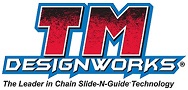 Application For 2021 Rider SupportFill out this form and e-mail it back to press@tmdesignworks.com . You may also include racing resumes.  All rider support applications must be completed by December 31, 2020.  If approved for 2021 Rider Support; you will be issued a “Special Offer Code” to be used for one purchase at a discounted rate on our website. (Valid thru March 31, 2021).  Rider Support discounts are for personal use only. Reselling and sharing discounts are prohibited.Name: _______________________________   Team Name (if applicable): _______________________________   Phone #: __________________         E-mail: ____________________Shipping Address:  __________________________________________________Bike/ATV   Year:  _______   Make:  _______________   Model: ________________Previously Sponsored by TMD: (yes/no)Other Sponsors:Race History:Add pages if more space is needed.Race Schedule/Events:Add pages if more space is needed.Marketing & Social Media:Facebook URL:Instagram URL:Twitter URL:Other: